Если ребенок в беде, не будьте равнодушны, позвоните!!!Отдел МВД России по Приволжскому району: 8(846)47-9-14-84 или 102Единые номера детских телефонов доверия (8-800-100-21-15 (Самарская область), 8-800-2000-122 (РФ)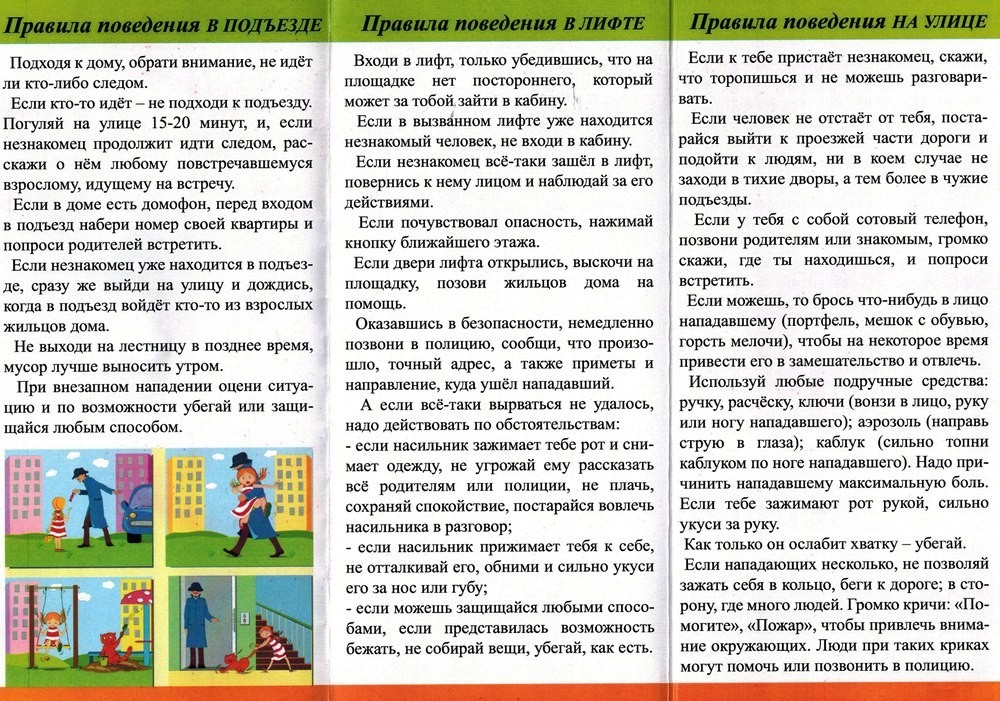 